AKCE PRODLOUŽENA DO 18. 12. 2020 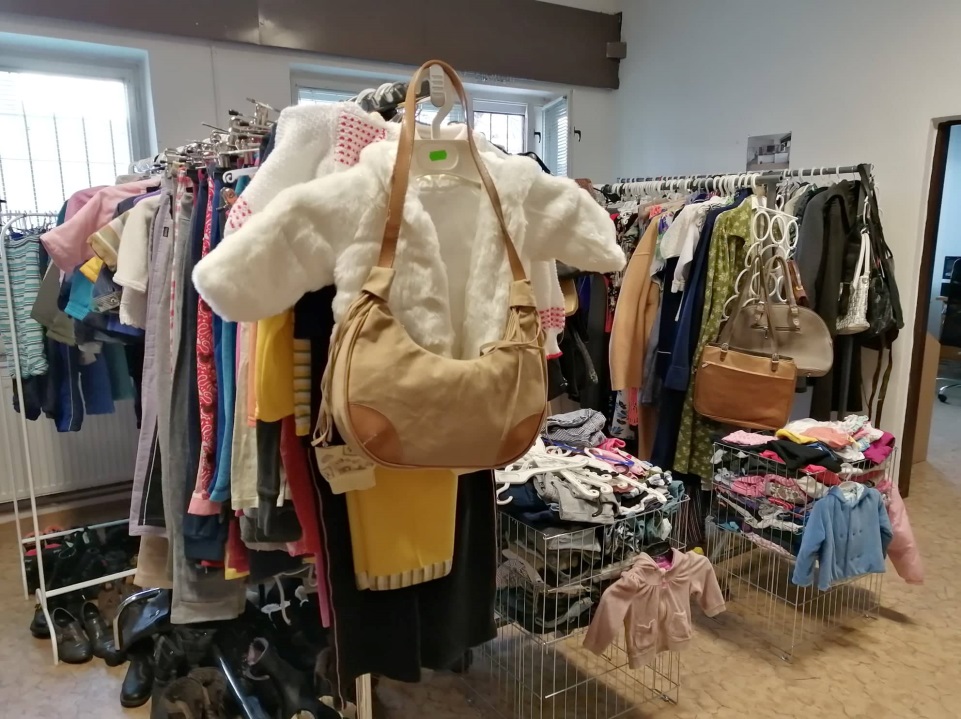 KOMUNITNÍ BAZÁREK V ŽIDLOCHOVICÍCHPRODLUŽUJE AKCI VÝPRODEJEVEŠKERÉ OBLEČENÍ A OBUV ZA 10,-KČ/KSOtevírací doba:Pondělí:  10.00 hod. do 16.00 hod. /polední pauza od 11.30 hod. do 12.00 hod.Středa:    10.00 hod. do 16.00 hod. /polední pauza od 11.30 hod. do 12.00 hod.Pátek:       9.00 hod. do 11.00 hod.KOMUNITNÍ BAZÁREK JE UMÍSTĚN NA ULICI KOMENSKÉHO 38, ŽIDLOCHOVICE.Kolektiv Komunitního centra 